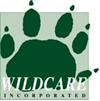 Emergency Response PlanEmergency Response PlanEmergency Response PlanEmergency Response PlanGroup NameGroup NameGroup NameDateDateGroup/Activity Leader Group/Activity Leader Group/Activity Leader Group/Activity Leader Group/Activity Leader Location/AddressLocation/AddressLocation/AddressLocation/AddressLocation/AddressDirections to worksite (from nearest township)Directions to worksite (from nearest township)Directions to worksite (from nearest township)Directions to worksite (from nearest township)Directions to worksite (from nearest township)Trained First Aiders on-siteTrained First Aiders on-siteTrained First Aiders on-siteTrained First Aiders on-siteTrained First Aiders on-siteLocation of on-site First Aid KitLocation of on-site First Aid KitLocation of on-site First Aid KitLocation of on-site First Aid KitLocation of on-site First Aid KitAccessing Emergency Medical AssistanceAccessing Emergency Medical AssistanceAccessing Emergency Medical AssistanceAccessing Emergency Medical AssistanceAccessing Emergency Medical AssistanceIs emergency medical assistance on-site? (e.g. St Johns Ambulance)If No ensure you have one of the followingIs emergency medical assistance on-site? (e.g. St Johns Ambulance)If No ensure you have one of the followingIs emergency medical assistance on-site? (e.g. St Johns Ambulance)If No ensure you have one of the followingIs emergency medical assistance on-site? (e.g. St Johns Ambulance)If No ensure you have one of the followingIs emergency medical assistance on-site? (e.g. St Johns Ambulance)If No ensure you have one of the followingLandline phone (on-site or nearby)Landline phone (on-site or nearby)Number:Number:Number:Mobile phone (and reception on-site)Mobile phone (and reception on-site)Number:Number:Number:2-way radio (and reception on-site)2-way radio (and reception on-site)Frequency:Frequency:Call sign:Satellite phoneSatellite phoneNumber:Number:Number:EPIRBEPIRBRegistration number:Registration number:Registration number:Emergency ContactsEmergency ContactsEmergency ContactsEmergency ContactsEmergency ContactsPolice, Fire, Ambulance       000 or 112 (use in limited reception)Poisons Information Centre   131 126                       Also include any additional contacts specific for activity and/or site e.g. PWS on call ranger, land holder, closest medical facility etc.Police, Fire, Ambulance       000 or 112 (use in limited reception)Poisons Information Centre   131 126                       Also include any additional contacts specific for activity and/or site e.g. PWS on call ranger, land holder, closest medical facility etc.Police, Fire, Ambulance       000 or 112 (use in limited reception)Poisons Information Centre   131 126                       Also include any additional contacts specific for activity and/or site e.g. PWS on call ranger, land holder, closest medical facility etc.Police, Fire, Ambulance       000 or 112 (use in limited reception)Poisons Information Centre   131 126                       Also include any additional contacts specific for activity and/or site e.g. PWS on call ranger, land holder, closest medical facility etc.Police, Fire, Ambulance       000 or 112 (use in limited reception)Poisons Information Centre   131 126                       Also include any additional contacts specific for activity and/or site e.g. PWS on call ranger, land holder, closest medical facility etc.Describe the process the will be undertaken in the event of a medical emergencyDescribe the process the will be undertaken in the event of a medical emergencyDescribe the process the will be undertaken in the event of a medical emergencyDescribe the process the will be undertaken in the event of a medical emergencyDescribe the process the will be undertaken in the event of a medical emergency